Publicado en Madrid el 18/06/2019 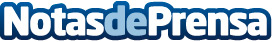 Un año más Valassis obtiene el reconocimiento como Great Place to WorkLa compañía ha conseguido esta distinción gracias a las valoraciones de su equipo. Para los trabajadores, un lugar excelente para trabajar es aquel en el que: existe confianza en los líderes y en la compañía, sienten orgullo de pertenencia y disfrutan con las personas con quienes trabajanDatos de contacto:J. Antonio Naranjo Robles639340627Nota de prensa publicada en: https://www.notasdeprensa.es/un-ano-mas-valassis-obtiene-el-reconocimiento Categorias: Nacional Marketing E-Commerce Recursos humanos http://www.notasdeprensa.es